03-328 Роллс-Ройс, Rolls-Royce, модель «Серебряный призрак», «Silver Ghost», 4х2 4-дверный заднеприводный автомобиль с кузовом дубль фаэтон, мест 6, полный вес до 3 тн, 55? лс, до 135 км/час, автомобиль из ГОНа, шасси Англия 1914 г.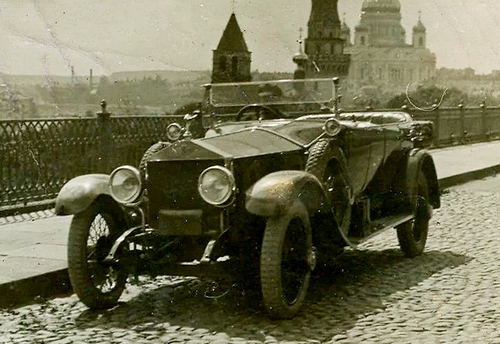  Достаточно серьезных публикаций об этих автомобилях не мало, но предпочтение отдано статьям в книгах о Гараже Особого Назначения, так как они основаны на материалах его архив. Однако и здесь не отражена целостная и, что называется, «поштучная» информация о появлении и использовании автомобилей Роллс-Ройс модели «Серебряный призрак» в ГОНе. Так что исследователям истории автомобиля в России есть где потрудиться, особенно любителям и знатокам представительских лимузинов, коих не мало. Понятно, что не просто, если вообще возможно. Кстати, почему «автомобиль В. И. Ленина» - он служил в ГОНе еще добрый десяток лет. А что касается городского №236 на автомобиле, то похоже он появился при реставрации автомобиля на ЗиЛе. Автомобиль принадлежит легендарной первой серии «роллс-ройсов», получившей название «Серебряный призрак» (“Silver Ghost”). На первый взгляд трёхтонная чёрная машина длиной 4,5 м совсем не похожа на бесплотное существо. Определение «серебряный» автомобили этой серии получили по выставочному образцу 1907 года, покрытому серебристой краской, а «призраками» были названы за почти бесшумный и очень плавный ход. Говорят, что поставленная ребром на капот «роллс-ройса» монета не падала при работающем моторе. Модель «Серебряный призрак» оказалась настолько успешной, что её выпускали в течение почти двадцати лет – с 1906 по 1925 годы. На треугольном фронтоне радиатора выделяется логотип с двумя переплетающимися латинскими “R” – инициалами основателей компании инженера-конструктора Генри Ройса и автогонщика и предпринимателя Чарльза Роллса.Гараж Особого Назначения. 90 лет на службе Отечеству. 1921-2011 / Под общ. ред. Е.А. Мурова. - М.: МедиаПресс, 2011.   Основным автомобилем, которым пользовался В.И. Ленин в 1921-1923 годах, был «Роллс-Ройс», 1914 года выпуска. В конце 1920 года для Военной Автомобильной базы СНК Нарком внешней торговли Советской России Л.Б. Красин произвел закупку четырех подержанных автомобилей «Роллс-Ройс». Для доставки их к месту назначения 17 февраля 1921 года в Ригу в распоряжение Красина был направлен шофер-механик И.М. Маринушкин. Один автомобиль из этой партии поступил в Особый гараж (двигатель № 207h, личный № 50, городской № 236). Покупка поддержанных автомобилей была произведена осознанно. Дело в том, что прежде чем произвести закупку, представитель Автобазы СНК инженер А. Надежин выехал в Лондон и подробно изучил конъюнктуру автомобильного рынка. О своих выводах он доложил начальнику базы А.П. Медведеву: «5 дней назад я приехал в Лондон. ...Роллс-Ройсов можно иметь и новых и подержанных гарантированных при чем старые модели, т.е. 1913 и 1914 года сработаны лучше новых. Конструктивных изменений никаких нет, и не предвидится. ...Считаю долгом обратить Ваше внимание на невероятную новинку Испано-Сюиза 35НР, которая лучше Роллс-Ройса безусловно, но дороже на 20 - 25%. Эта машина на тормозе дает при 3200 оборотах до 100 сил. ...Делоне тоже можете иметь. Есть еще маленькие Роллс-Ройс - 11.9 HP. ...Не машина, а игрушка. Можно выслать шофферам кожаное пальто и перчатки. Пальто желтые ниже колен 7-8 фунтов штука стоит. На автомобильном рынке страшная депрессия, цены падают». А.П. Медведев доложил о результатах изучения автомобильной проблемы в Управделами Совнаркома: «...я вновь подтверждаю свое прежнее мнение, что машины, изготовленные в 1913-1914 годах, лучше, чем последнего времени, почему считаю наиболее целесообразным покупку именно этих машин. Относительно машин Испано-Сюиза, согласен, что это отличные машины, но нам сейчас не подходит... Маленькие Рольс покупать не надо, так как это роскошь и ни к чему». На этот рапорт была дана положительная резолюция. В итоге для Гаража Особого Назначения были закуплены 4 автомобиля Роллс-Ройс «типов салон 1921 г., салон 1914 г., с шасси-порт 1913 года, шасси-турьет 1920 г... Все купленные машины были испытаны на заводе Роллс-Ройс. Машины не бывших в употреблении раньше года завод поставить не может». В конце августа 1921 года 4 автомобиля «Роллс-Ройс» были отправлены пароходом «Маргарита» в Петроград, откуда потом они прибыли в Москву. Согласно «Сведениям о старшинстве работ машин, полученных из-за границы» получены были следующие автомобили: 1) «Роллс-Ройс» (лимузин), № мотора 2592, год выпуска - 1914; 2) «Роллс-Ройс» (ландоле), № мотора 62, год выпуска - 1921: 3) «Роллс-Ройс» (торпедо), № мотора 2475, год выпуска - 1913: 4) «Роллс-Ройс» (торпедо), № мотора 90, год выпуска - 1920.На предназначенном для Ленина автомобиле «Роллс-Ройс» 1914 года выпуска в срочном порядке потребовалось «установить и отделать новый открытый шестиместный кузов». Отделка кожаная, черного цвета была заказана на 4-м Государственном Автозаводе (бывш. Ильина). В 1922 году с завода «Роллс-Ройс» в Англии была закуплена крупная партия запасных частей для автомобилей Гаража Особого Назначения. Список включал 73 наименования, начиная от «болтов специальных и разных размеров с гайками», инструментов до рулей «полной сборки», поршней, карбюраторов, клапанов, мембран для клаксонов, свечей зажигания и многого другого. После смерти В.И. Ленина «Роллс-Ройс», на котором он ездил в последние годы, некоторое время продолжал эксплуатироваться в гараже Совнаркома. Позднее он был списан и передавался в течение ряда лет из одной организации в другую. В 1935 году «Роллс-Ройс» попал в Крымский областной комитет союза работников рыбной промышленности, где на него оформили технический паспорт. За время пребывания в Крыму автомобиль, неоднократно попадавший в аварии, сильно изменился. На месте пробоины радиатора, полученной от столкновения с коровой, стояла заплата в виде звезды, передние фонари переместились с капота на крылья, а цвет кузова, прежде черный, стал зеленым. В 1939 году «Роллс-Ройс» Ленина был обнаружен на одном из предприятий «Вторчермета» и идентифицирован как служебный автомобиль Владимира Ильича. С этого момента автомобиль приобретает новый статус. Требовалась серьезная реставрация, в которой участвовали автозавод им. Лихачева, Научно-исследовательский институт шинной промышленности, другие предприятия. В декабре 1959 года отреставрированный автомобиль занял свое место в постоянной экспозиции Музея В.И. Ленина. В настоящее время он экспонируется в Государственном историческом музее.Из книги «Главный гараж России. От Собственного Его Императорского величества гаража до гаража особого назначения. 1907-2007». Под общей редакцией генерала армии Е.А. Мурова, издательство «МедиаПресс», М. 2007. «Любопытна история автомобиля «Роллс-Ройс» 1914 года выпуска, которым  В.И. Ленин пользовался  в 1921-23 годах. В конце 1920 года для Военной Автомобильной базы СНК нарком внешней торговли Советской России Л.Б. Красин произвел закупку четырех подержанных  автомобилей «Роллс-Ройс». Для доставки их к месту назначения 17 февраля  1921 года в Ригу в распоряжение Красина был направлен шофер-механик И.М. Маринушкин.  Один автомобиль из этой партии поступил в Особый гараж (двигатель №207h, личный №50, городской №236). После смерти В.И. Ленина этот автомобиль некоторое время продолжал эксплуатироваться в гараже Совнаркома, позднее был списан и передавался в течение ряда лет из одной организации  в другую. В 1935 году «Роллс-Ройс» попадает в Крымский областной комитет союза работников рыбной промышленности, где на него оформляется технический паспорт. За время пребывания в Крыму автомобиль, неоднократно попадавший в аварию, сильно изменился. На месте пробоины радиатора, полученной от столкновения с коровой, стояла заплата в виде звезды, передние фонари переместились с капота на крылья, а цвет кузова прежде черный, стал зеленым. В 1939 году «Ролс-Ройс» Ленина был обнаружен на одном из предприятий Вторчермета и идентифицирован как служебный автомобиль Владимира Ильича.С этого момента автомобиль приобретает новый статус. Требовалась серьезная реставрация, в которой участвовали автозавод им. Лихачева, Научно-исследовательский институт шинной промышленности, другие предприятия. В декабре 1959 года отреставрированный автомобиль занял свое место в постоянной экспозиции Музея В.И. Ленина. В настоящее время он экспонируется в Государственном историческом музее.»